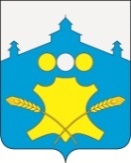 АдминистрацияБольшемурашкинского муниципального районаНижегородской областиПОСТАНОВЛЕНИЕ         20.10.2014 г.                                                                             №  783_Об утверждении Порядка формирования, утверждения и веденияпланов закупок товаров, работ, услуг для обеспечения нуждБольшемурашкинского муниципального района        В соответствии с частью 24 статьи 112 Федерального закона от 5 апреля 2013 года      N44-ФЗ "О контрактной системе в сфере закупок товаров, работ, услуг для обеспечения государственных и муниципальных нужд" и в целях определения порядка формирования, утверждения и ведения планов закупок для обеспечения нужд Большемурашкинского муниципального района администрация Большемурашкинского муниципального района п о с т а н о в л я е т :       1. Установить для заказчиков Большемурашкинского муниципального района обязанность планирования закупок при осуществлении закупок товаров, работ, услуг для обеспечения нужд Большемурашкинского муниципального района.       2. Утвердить прилагаемый Порядок формирования, утверждения и ведения планов закупок товаров, работ, услуг для обеспечения нужд Большемурашкинского муниципального района (далее - Порядок).       3. Заказчикам Большемурашкинского муниципального района при формировании планов закупок товаров, работ, услуг для обеспечения нужд Большемурашкинского муниципального района руководствоваться Порядком, утвержденным настоящим постановлением.       4. Рекомендовать поселениям Большемурашкинского муниципального района при формировании плана закупок товаров, работ, услуг для обеспечения нужд поселения руководствоваться данным постановлением.        5. Настоящее постановление применяется к процедурам по формированию планов закупок товаров, работ, услуг для обеспечения нужд Большемурашкинского муниципального района на 2015 год и последующие годы.       6. Настоящее постановление вступает в силу с момента его подписания и распространяется на правоотношения по формированию районного бюджета на 2015 год и плановый приод 2016 и 2017 годов, за исключением пункта 2.3.8 который вступает в силу с 1 января 2015 года, и пункта 2.3.10, который вступает в силу с 1 января 2016 года.          7. Контроль за исполнением настоящего постановления возложить на финансовое управление администрации Большемурашкинского муниципального района.И. о. главы администрации                                                      Р.Е. ДарановСОГЛАСОВАНО:Начальник  финансового управления                                                      Н.В.Лобанова  Управляющий  делами                                                                              И.Д.СадковаНачальник сектора правовой,организационной, кадровой работыи информационного обеспечения                                                            Г.М.Лазарева